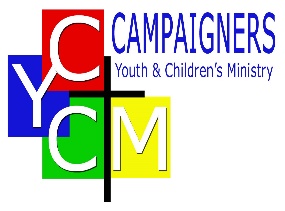 Online and Digital Communications Information Social media and video conferencing with children and young peopleResponding to the threat of COVID-19 has presented significant challenges across society and our local churches. In guidance with NI Government we had to close Clans early with face-face meetings, camps canoeing, archery and other activities all being suspended. We are now excited to Launch our CYCM Phase Return by beginning with Phase 1… encouraging online and digital communication with our Clansmen. An opportunity for our Clansmen to engage in a fun and exciting programme of activities. Campaigners want to continue helping Children and Young people get to know their Bible, having an opportunity to learn more about God and responding to it.Safeguarding is at the very heart of all that we do in Campaigners. Every Campaigner Leader has a responsibility to protect and promote the safety and wellbeing of every child, young person and adult, so that their experience is a happy one.Passwords should only be sent to parents/guardians of children and young people and not directly to the child/young person. Enable the ‘waiting room’ feature, where available, which allows the host to have the discretion to allow invitees in to attend the meeting. For children under 11 it is best practice for a parent / guardian to be in the room when they are taking part in an activity online. Use of social media/conferencing is beyond the normal running of your group and therefore needs clear permission before use in the following ways:You need parental consent – set up an email which explains what you are doing, the date and time of the video conference session, which youth leaders are participating and provide some information as to what you will be doing. We advise these conference calls not to take place after 9:00pm at night. Ask for a reply as a form of consent and keep these emails in a separate folder. A consent form can be set up through, for example, google forms, Microsoft forms or Campaigner template at www.campaignersni.com   Use parents/carers email addresses to send the meeting invite to as this ensures parents/carers are aware that it is happening and can set up the young people to access the session appropriately with any oversight if they want. ‘Normal’ child protection rules still apply including with regards to the safeguarding process – i.e. you need at least 2 youth leaders present who would normally have ‘real time’ contact with this group. Make sure both leaders are live before young people arrive. Ideally use the same time slot as your normal Clan  meeting.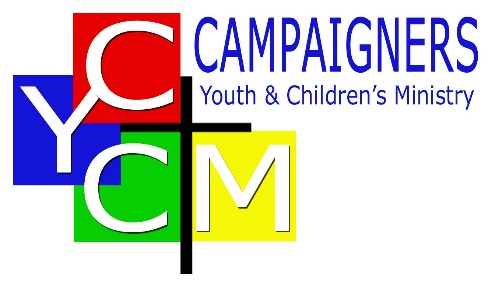                      Parental Online Consent Form   			Church Name________________________________ Section: ______________________________	 Online Zoom Clan Evening  	(All passwords to access Zoom Room will be sent to the parents not the young person) Leaders in Charge:  At least 2 should be present for each online gathering Details of young person Name __________________________________________________ Address ________________________________________________ Postcode ________________________ Age/School class __________________ Date of Birth _____________________ Parental Consent and Authorisation I give consent for the young person named to participate in the above-mentioned activity.  I acknowledge the need for acceptable responsible behaviour on his/her part. Signature _________________________________ Date _____________________________________ Parent’s email _____________________________ Phone no _________________________________ In line with GDPR the data you provide on this form will be stored securely for a period of one year from the date of signature, after which it will be destroyed.  It will not be passed to any third parties without your expressed consent. 